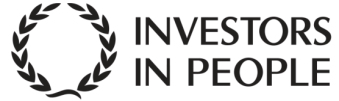 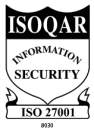 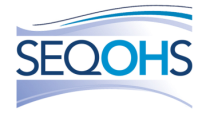 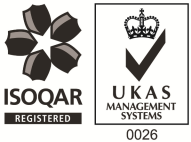 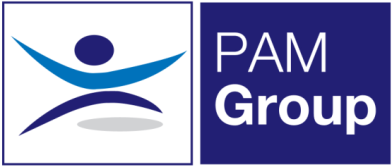 Occupational Health Advisor – Full or Part TimeCompetitive Salary & Excellent Benefits PackagePAM OH Solutions is looking to employ an experienced Occupational Health Advisor to provide services from home and from our client’s premises in Brackmills and Kempton. You will cover 4 clinics per month at these locations, the rest of your time will be spent working from home undertaking telephone consultations. The role is working a minimum of 3 days per week but we can also offer 4 or 5 days per week if preferredThe successful candidate will be responsible for pro-active Sickness Absence Management of short and long term absence cases, both face to face and via telephone consultations.      The role will involve:Advising on phased return to work programmes.Conducting Health Assessments, reporting on the outcomes within agreed timescales and to PAM OH standards, policies and procedures and NMC guidelines.Managing Health Records ensuring safe storage, security and confidentiality of all OH records, at all times complying with relevant legislation and good practice. Producing management reports as required.Actively promotes fitness for work, both preventative and rehabilitative, raising the profile of OH amongst all levels of employees and management.Supporting the Businesses in reducing absence and improving their people potential at all times. Providing clear pragmatic advice to clients and employees that adds value to their decision makingSeeking continuous improvement in the service provided, identifying opportunities to develop the function and proposing improvements and suggestions for continuous improvement.Attending meetings with client HR and Health and Safety teamsThe ideal candidate will have the following:You must be a Registered General Nurse Hold a valid NMC PinHold or be working towards an Occupational Health Qualification, either certificate, degree or diplomaHave experience of working with an Occupational Health roleEffective Report Writing SkillsExcellent Communication skillsThe benefits package includes:Pension SchemeHealth SchemeLife Insurance Scheme33 Days Leave Including Bank Holidays, pro-rata for part-time workBusiness MileageNMC RegistrationIf you feel this vacancy would be suitable for you – apply now!